NOMBRE:_______________________________ FECHA: _____/____/____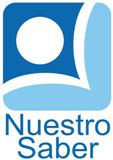 MAESTRO(A):______________________ GRADO:_____ GRUPO:________ESCUELA:____________________________________________________Todos Para Bruno y Bruno Para TodosJulia y Pablo viven en fuentegrande. Allí se celebra cada año “El Día Del Árbol” Con este motivo, su maestra les ha presentado en clase la historia de Bruno, un árbol viejo.En el parque de mi pueblo ha ocurrido un gran suceso: querían llevarse a Bruno, un árbol gigante y viejo.-“Es que estorbara en la obra para el acerado nuevo”, explicaba el jardinero mientras tomaba medidas.Pero los niños decían:-“! Bruno es viejo, pero es bueno!” ¿Acaso también ahora se llevara a mi abuelo?”¿Quién le contara a los arboles como hay que limpiar el cielo?¡Que cambien algunas formas en el acerado nuevo y que se respete a Bruno porque todo en el es bueno!Niños, padres y vecinos, niñas, madres, abuelas y abuelos, los turistas que pasaban y hasta el señor jardinero, han pedido con pancartas, han recibido un premio, porque Bruno aquí se queda para alegrarnos de nuevo.¡Todos para Bruno y Bruno para todos!Texto de prueba escrita escala 2011Preguntas¿Qué se celebra en Fuentegrande?R:Quienes viven allí?R:¿Qué les presento su maestra en clases?R:¿Qué sucedió en el parque del pueblo?R:¿Qué dijeron los habitantes?R:¿Qué hicieron los habitantes en forma de protesta?R: